Publicado en Madrid el 08/08/2022 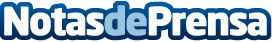 Nacen los Premios a la Excelencia Emocional para empresasHasta el 20 de septiembre las compañías podrán participar en una iniciativa pionera que reconocerá la innovación emocional Datos de contacto:Nelson Molero915670777Nota de prensa publicada en: https://www.notasdeprensa.es/nacen-los-premios-a-la-excelencia-emocional_1 Categorias: Nacional Finanzas Marketing Emprendedores Recursos humanos Premios http://www.notasdeprensa.es